Gesamtschule des Landkreises Gießen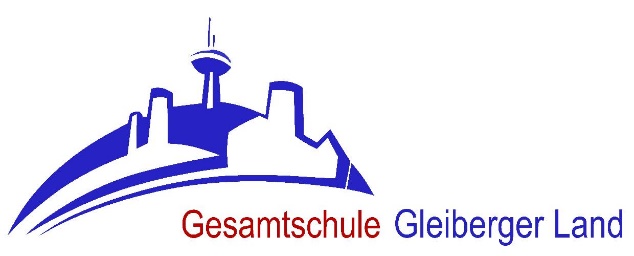 Schaal 6035435 Wettenberg Telefon: +49 (641) 82101Telefax: +49 (641) 85134										Wettenberg, 17.02.2021Liebe Schülerinnen und Schüler, liebe Eltern der GGL,wir bieten auch weiterhin für Ihr Kind tägliche, verlässliche Betreuungszeiten bis 16.00 Uhr an.Falls Bedarf besteht ist es wichtig, dass der ausgefüllte, untere Abschnitt spätestens am ersten Präsenztag (22.2.21 oder 1.3.21) über den Klassenlehrer abgegeben wird (die diese gesammelt an Frau Blencke weitergeben). Selbstverständlich ist eine vorherige, digitale Abgabe an Frau Blencke per Mail (vera.lydia.blencke@ggl-wettenberg.de) möglich. Die Verpflichtung zu einer verbindlichen Nachmittagsteilnahme für die Jahrgänge 5 und 6 über den Regelunterricht hinaus entfällt weiterhin.Die Anmeldung gilt vorerst bis zu den Osterferien (Donnerstag, 1.4.2021) und nur für die Wochen, in denen Präsenzunterricht angeboten wird. Für die Wochen im Distanzunterricht ist eine separate Anmeldung zur Notbetreuung möglich (über Email bei Frau Schardt).Mit freundlichen GrüßenGabriel Verhoff-------------------------------------------------------------------------------------------------------------------------------Name der Schülerin / des Schülers ________________________________________ Klasse: _________o Wir benötigen keine Betreuung.Wir benötigen eine Betreuung:o Montag 13:45 – 15:15 Uhr			o Montag 13:45 – 16:00 Uhro Dienstag 13:45 – 15:15 Uhr		o Dienstag 13:45 – 16:00 Uhro Mittwoch 13:45 – 15:15 Uhr		o Mittwoch 13:45 – 16:00 Uhro Donnerstag 13:45 – 15:15 Uhr		o Donnerstag 13:45 – 16:00 Uhro Freitag 13:45 – 15:15 Uhr			o Freitag 13:45 – 16:00 Uhr_______________________________Unterschrift Erziehungsberechtigte/r